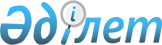 "Электрондық мемлекеттік қызметтер регламенттерін бекіту туралы" Қазақстан Республикасы Әділет министрінің 2011 жылғы 27 маусымдағы № 236 бұйрығына өзгерістер енгізу туралы
					
			Күшін жойған
			
			
		
					Қазақстан Республикасы Әділет министрінің 2012 жылғы 28 наурыздағы № 132 Бұйрығы. Қазақстан Республикасының Әділет министрлігінде 2012 жылы 16 сәуірде № 7585 тіркелді. Күші жойылды - Қазақстан Республикасы Әділет министрінің 2012 жылғы 29 қарашадағы № 389 Бұйрығымен      Ескерту. Күші жойылды - ҚР Әділет министрінің 29.11.2012 № 389 бұйрығымен (ресми жарияланған күнінен бастап күнтізбелік он күн өткен соң қолданысқа енгізіледі).

      «Электрондық мемлекеттік қызметтің үлгі регламентін бекіту туралы» Қазақстан Республикасы Үкіметінің 2010 жылғы 26 қазандағы № 1116 қаулысының 2-тармағын іске асыру мақсатында, «Әділет органдары туралы» Қазақстан Республикасы Заңының 7-бабының 2-тармағының 3) тармақшасын басшылыққа ала отырып, БҰЙЫРАМЫН:



      1. «Электрондық мемлекеттік қызметтер регламенттерін бекіту туралы» Қазақстан Республикасы Әділет министрінің 2011 жылғы 27 маусымдағы № 236 бұйрығына (Нормативтік құқықтық актілерді мемлекеттік тіркеу тізілімінде № 7128 болып тіркелген, 2011 жылғы 27 қазандағы № 157 (1973) «Заң газеті» газетінде жарияланған) мынадай өзгерістер енгізілсін:



      аталған бұйрықпен бекітілген «Жылжымайтын мүлікке тіркелген құқықтар (ауыртпалықтар) және оның техникалық сипаттамалары туралы анықтамалар беру» электрондық мемлекеттік қызмет регламентінде:



      5 қосымша осы бұйрықтың 1-қосымшасына сәйкес нысан бойынша жазылсын;



      аталған бұйрықпен бекітілген «Жылжымайтын мүліктің жоқ (бар) екендігі туралы анықтамалар беру» электрондық мемлекеттік қызмет регламентінде:



      5 қосымша осы бұйрықтың 2-қосымшасына сәйкес нысан бойынша жазылсын;



      2. Осы бұйрық алғаш рет ресми жарияланған күнінен бастап он күнтізбелік күн ішінде қолданысқа енгізіледі.      Министр                                         Б. Имашев      «Келісілді»

      Қазақстан Республикасы Көлік

      және коммуникация министрі

      _____________________ А.Жұмағалиев

      2012 жылғы 28 наурыз

Қазақстан Республикасы  

Әділет министрінің   

2012 жылғы 28 наурыздағы  

№ 132 бұйрығына   

1-қосымша      

Жылжымайтын мүлікке тіркелген құқықтар

(ауыртпалықтар) және оның техникалық

сипаттамалары туралы анықтама беру» 

электрондық мемлекеттік қызмет

регламентіне         

5-қосымша           

Нысан

Қазақстан Республикасы  

Әділет министрінің   

2012 жылғы 28 наурыздағы  

№ 132 бұйрығына   

2-қосымша       

Жылжымайтын мүліктің тіркелген құқықтар

(ауыртпалықтар) және оның техникалық

сипаттамалары туралы анықтама беру» 

электрондық мемлекеттік қызмет

регламентіне          

5-қосымша           

Нысан
					© 2012. Қазақстан Республикасы Әділет министрлігінің «Қазақстан Республикасының Заңнама және құқықтық ақпарат институты» ШЖҚ РМК
				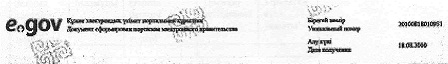 ____________________________________________________________________

(Қазақстан Республикасы Әділет министрлігінің аумақтық органы)Жылжымайтын мүлікке тіркелген құқықтар (ауыртпалықтар) және оның

техникалық сипаттамалары туралы анықтама№ _______                                        «____»________ ___ж.Берілді (тегі, аты, әкесінің аты, туған күні, жеке тұлғаның ЖСН;заңды тұлғаның атауы және БСН,)жылжымайтын мүліктің мына объектілеріне растама:1) құқығы тіркелді:2) құқықтық ауыртпалығы тіркелді:3) жылжымайтын мүлікке құқықтардың немесе құқықтық ауыртпалықтардың туындауына әкеп соқтырмайтын заңдық талаптар және мәмілелер тіркелді:_____________________________________________________________

Ескертпе: Анықтамада қамтылған мәліметтер берілген сәтінде жарамды болып табылады.Осы құжат «Электрондық құжат және электрондық цифрлық қолтаңба туралы» 2003 жылғы 7 қаңтардағы № 370-II ҚРЗ 1-тармағы 7-бабына сәйкес қағаз жеткізгіштегі құжатпен бірдей.

Данный документ согласно пункту 1 статьи 7 ЗРК от 7 января 2003 года № 370-II

«Об электронном документе и электронной цифровой подписи» равнозначен документу на бумажном носителе.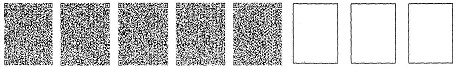 *штрих-код ЖМТ МДҚ ақпараттық жүйесінен алынған және әділет департаментінің электрондық-цифрлық қолтаңбасымен қол қойылған деректерді қамтиды

* штрих-код содержит данные, полученные из ГБД РН и подписанные электронно-цифровой подписью соответствующего Департамента юстиции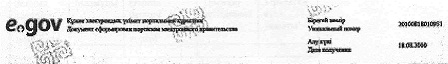 _______________________________________________________________________

(Қазақстан Республикасы Әділет министрлігінің аумақтық органы)«Жылжымайтын мүліктің жоқ (бар) екендігі туралы анықтама№ __________                                «___» _________________ __жБерілді (жеке тұлғаның тегі, аты, әкесінің аты, туған күні және ЖСН;заңды тұлғаның атауы және БСН,_____________________________________________________________________тұлғаға

(жеке тұлға үшін - тегі, аты, әкесінің аты, туған күні және ЖСН)

______________________________________________________________________________

заңды тұлға үшін - атауы және БСН)

Тіркелді:

1) Мекен-жайда орналасқан жылжымайтын мүлікке құқық: ___________________

(мекен-жай, мекен-жайдың тіркеу коды - бар болған жағдайда)2) Мекен-жайда орналасқан жылжымайтын мүлікке құқық: ____________________

(мекен-жай, мекен-жайдың тіркеу коды - бар болған жағдайда)

.................Бұрын осы тұлғаға тіркелген:

1) Мекен-жайда орналасқан жылжымайтын мүлікке құқық:_____________________________________________________________________________

    (мекен-жай, мекен-жайдың тіркеу коды - бар болған жағдайда)2) Мекен-жайда орналасқан жылжымайтын мүлікке құқық:____________________

(мекен-жай, мекен-жайдың тіркеу коды - бар болған жағдайда)

........Ескертпе: Анықтамада қамтылған мәліметтер берілген сәтінде жарамды болып табылады.Осы құжат «Электрондық құжат және электрондық цифрлық қолтаңба

туралы» 2003 жылғы 7 қаңтардағы № 370-II ҚРЗ 1-тармағы 7-бабына сәйкес қағаз жеткізгіштегі құжатпен бірдей.Данный документ согласно пункту 1 статьи 7 ЗРК от 7 января 2003 года № 370-II «Об электронном документе и электронной цифровой подписи» равнозначен документу на бумажном носителе.

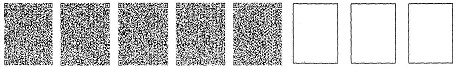 *штрих-код ЖМТ МДҚ ақпараттық жүйесінен алынған және әділет департаментінің электрондық-цифрлық қолтаңбасымен қол қойылған деректерді қамтидыштрих-код содержит данные, полученные из ГБД РН и подписанные электронно-цифровой подписью соответствующего Департамента юстиции